The City School 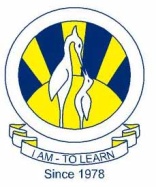 North Nazimabad Boys Campus Grade 11 Economics AssignmentTopic The Allocation of ResourcesDate: 01-07-2016Subject: EconomicsTeacher: Arshi AqueelTopic Developed And Developing Economies1  Both China and India have a population of over 1 billion people each. (a)  Describe oneeconomic advantage and oneeconomic disadvantage to countries such as China and India of having a very large population. [4](b)  Explain the reasons for the different rates of population growth in different countries. [6] (c)  Discuss how effectively Gross Domestic Product (GDP) measures the standard of living in a country.  [10]2  A country’s population is influenced by the birth rate, the death rate and net migration.(a)  Define (i)birth rate and (ii)death rate. [4](b)  Explain why the birth rate is decreasing in many countries. [4](c)  Describe what is meant by net migration. [2](d)  Discuss whether a rapid rise in a country’s population should always be regarded as a serious  problem.  [10]